MEVCUT ARAÇLARIN VE MÜDAHALE PROGRAMLARI VERİLERİNİN ANALİZİ VE UYUŞTURUCU SUÇLUSU RİSK DEĞERLENDİRME RAPORUNUN HAZIRLANMASI ÇALIŞTAYIGün 1: 23 Mart 2022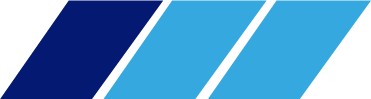 Gün 2: 24 Mart 2022Gün 3: 25 Mart 2022Salon 19:30-10:15Açılış ve tanışma10:15-10:30Verilerin analiz yöntemi 10:30-11:00Ara 11:00-12:30CİK verilerinin analizinin sunumu-112:30-13:30Ara 13:30-14:00CİK verilerinin analizinin sunumu -214:00-15:00DS verilerinin analizinin sunumu -115:00-15:15Ara15:15-17:00DS verilerinin analizinin sunumu -2Salon 1Salon 19:30-10:00Risk değerlendirmesine genel bir bakış Risk değerlendirmesine genel bir bakış 10:00-11:00Risk değerlendirme yöntemleri Risk değerlendirme yöntemleri 11:00-11:15AraAra11:30-12:30Avrupa’da kullanılan yöntemler Avrupa’da kullanılan yöntemler 12:30-13:30Ara Ara Salon 1Salon 213:30-15:00Mevcut sistem üzerine genel tartışma (DS)Mevcut sistem üzerine genel tartışma (CİK)15:00-15:30Ara15:30-17:00Mevcut ARDEF’lerin gözden geçirilmesi (DS)Mevcut ARDEF’lerin gözden geçirilmesi (CİK)Salon 1Salon 29:30-11:00Mevcut sistem üzerine genel tartışma (DS)Mevcut sistem üzerine genel tartışma (CİK)11:00-11:15Ara11:15-12:30Mevcut ARDEF’lerin gözden geçirilmesi (DS)Mevcut ARDEF’lerin gözden geçirilmesi (CİK)12:30-13:30Ara Ara Salon 1Salon 113:30-15:00Genel değerlendirme Genel değerlendirme 15:00-15:30AraAra15:30-17:00Tartışma/Değerlendirme/Kapanış Tartışma/Değerlendirme/Kapanış 